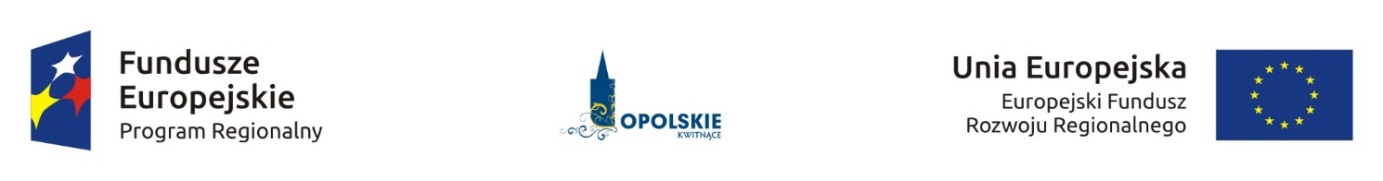 Informacja o składzie komisji oceny projektów powołanej w ramach działania 
6.1 Infrastruktura drogowa RPO WO 2014-2020Źródło: Opracowanie własne na podstawie Protokołu z prac Komisji Oceny Projektów.Lp.Imię i nazwiskoFunkcja1.Jacek PartykaPrzewodniczący komisji oceny projektów (pracownik IOK)2.Małgorzata KasperkiewiczSekretarz komisji oceny projektów, członek zespołu oceniającego w ramach kryteriów formalnych (pracownik IOK)3.Adam RakCzłonek zespołu oceniającego w ramach kryteriów merytorycznych (ekspert)4.Grzegorz SosnowskiCzłonek zespołu oceniającego w ramach kryteriów merytorycznych (ekspert)5.Eugenia ZawadzkaEkspert opiniujący dokumentację w zakresie oceny oddziaływania na środowisko 